OSF COACH EDUCATION PROGRAM DEVELOPMENT INITIATIVE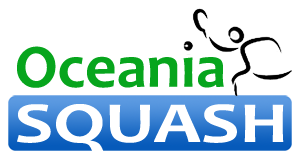 SUBMISSION FOR PROGRAM INCLUSION – 2013Signed : 	___________________________________________  PresidentDate :		___/___/___ *******  SUBMISSIONS CLOSE 21st JULY 2013  *******Member OrganisationContact PersonContact EmailContact TelephoneProposed Project (Briefly outline what you envisage the program would entail and who the target group/s would be.)Proposed Project (Briefly outline what you envisage the program would entail and who the target group/s would be.)Proposed Project (Briefly outline what you envisage the program would entail and who the target group/s would be.)Proposed Dates for ProjectNames of Local Coaches to be InvolvedLocation of ProjectAre you able to assist with accommodation?Are you able to assist with accommodation?Are you able to assist with local transport?Are you able to assist with local transport?